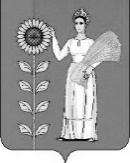 СОВЕТ ДЕПУТАТОВ СЕЛЬСКОГО  ПОСЕЛЕНИЯ ДУРОВСКИЙ  СЕЛЬСОВЕТДобринского муниципального районаЛипецкой области44-я сессия VI-го созываРЕШЕНИЕ27.12.2023г.             с. Дурово                  № 152–рсО внесении изменений в Положение «О денежном содержании и социальных гарантиях лиц, замещающих должности муниципальной службы администрации сельского поселения Дуровский сельсовет Добринского муниципального района»Рассмотрев представленный администрацией сельского поселения Дуровский сельсовет проект изменений в Положение «О денежном содержании и социальных гарантиях, лиц замещающих должности  муниципальной службы администрации сельского поселения Дуровский сельсовет Добринского муниципального района», руководствуясь Постановлением Правительства Липецкой области от 24.11.2023г.№644 «О внесении изменений в постановление Правительства Липецкой области от 25.08.2022года  N 124 "О нормативах формирования расходов на оплату труда депутатов, выборных должностных лиц местного самоуправления, осуществляющих свои полномочия на постоянной основе, должностных лиц контрольно-счетного органа муниципального образования муниципальных служащих Липецкой области», Уставом сельского поселения Дуровский  сельсовет, учитывая решение постоянной комиссии по правовым вопросам, местному самоуправлению, работе с депутатами и по делам семьи, детства, молодежи, Совет депутатов сельского поселения Дуровский сельсоветРЕШИЛ:1.Принять изменения в Положение «О денежном содержании и социальных гарантиях лиц, замещающих должности муниципальной службы администрации сельского поселения Дуровский сельсовет Добринского муниципального района» (решение Совета депутатов Дуровского сельсовета №199-рс от 26.12.2019г) (прилагается).2.Направить указанный нормативный правовой акт главе сельского поселения для подписания и официального обнародования.3.Настоящее решение вступает в силу со дня его официального обнародования и распространяется на правоотношения,  возникшие с 01.01.2024 года.Председатель Совета депутатов      сельского поселенияДуровский сельсовет                                                            М.В.АлександроваПринятыРешением  Совета депутатовсельского поселения Дуровский сельсоветДобринского муниципального районаЛипецкой области Российской Федерацииот 27.12.2023 г.  № 152-рсИзменения в Положениео денежном содержании и социальных гарантиях лиц, замещающих должности муниципальной службы администрации сельского поселения Дуровский сельсовет Добринского муниципального районаВнести в Положение о денежном содержании и социальных гарантиях лиц, замещающих должности муниципальной службы администрации сельского поселения Дуровский сельсовет Добринского муниципального района (принятое решением№199-рс от 26.12.2019г, в редакции решений №20-рс от 14.12.2020г и №142-рс от 02.11.2023г) следующие изменения:1. Приложение 1 к Положению изложить в следующей редакции:«Приложение  1к «Положению«О денежном содержании и социальных гарантиях, лиц замещающих должности муниципальной службы администрации сельского поселения Дуровский сельсовет Добринского муниципального района»Размеры
должностных окладов и ежемесячных денежных поощрений лиц, замещающих должности муниципальной службысельского поселения Дуровский сельсовет
Глава сельского поселения Дуровский сельсовет                                Л.И.ЖдановаНаименование должностей(8 группа) Размер должностного оклада (рублей)Ежемесячное денежноепоощрение(должностныхокладов)Ведущий специалист-эксперт6425,001,2Специалист-эксперт6210,001,2